UNIVERSITAS YUDHARTA PASURUAN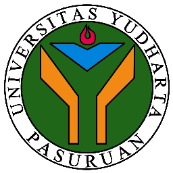 FAKULTAS TEKNIK		REKAP NILAISEMESTER GENAP - TAHUN AKADEMIK 2022/2023PROGRAM STUDI TEKNIK SIPIL (B)Nama Dosen:  MINNATIN CHARIZAH, S.Si., M.PdSKS: 4Matakuliah: Matematika IISemester: 2 - BNo.NamaNIMNilai AkhirKehadiran1.MUHAMAD FAISAL SULISTIONO202269020004A-132.MOCHAMMAD ARIF202269020011A-143.UNTUNG WIYONO202269020013A-154.MUKHAMMAD SUKRON202269020024B+135.CAHYA ASMARA SAPUTRA202269020029B+116.NURUR ROCHMAN202269020030B+117.WAHYU BUDIANTO202269020031D128.GINANJAR SASMITA202269020032B+11Jumlah MahasiswaJumlah MahasiswaJumlah MahasiswaParaf dosen pengampuParaf dosen pengampuParaf dosen pengampuPasuruan, ____________________Dosen Pengampu,(……………………………………………..)